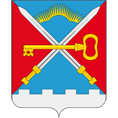 СОВЕТ ДЕПУТАТОВМУНИЦИПАЛЬНОГО ОБРАЗОВАНИЯСЕЛЬСКОЕ ПОСЕЛЕНИЕ АЛАКУРТТИ КАНДАЛАКШСКОГО МУНИЦИПАЛЬНОГО РАЙОНАЧЕТВЕРТОГО СОЗЫВАРЕШЕНИЕот «26» октября 2022 года                                                                                                                  № 879О повестке дня сто двадцать четвертого заседания Совета депутатов муниципального образования сельское поселение Алакуртти Кандалакшского муниципального района четвертого созывана основании открытого голосования Совет депутатов муниципального образования сельское поселение АлакурттиКандалакшского муниципального районаРЕШИЛ:1. О внесении изменений в решение Совета депутатов муниципального образования сельское поселение Алакуртти Кандалакшского муниципального района от 20.12.2021 № 799 «О бюджете муниципального образования сельское поселение Алакуртти Кандалакшского муниципального района на 2022 год и на плановый период 2023 и 2024 годов»;2. О внесении изменений в решение Совета депутатов сельского поселения Алакуртти Кандалакшского района от 29.06.2011 № 79 «Об утверждении Положения «О денежном содержании и материальном стимулировании муниципальных служащих органов местного самоуправления муниципального образования сельское поселение Алакуртти Кандалакшского района»;3. О передаче органам местного самоуправления муниципального образования Кандалакшский муниципальный район части полномочий по решению вопросов местного значения муниципального образования сельское поселение Алакуртти Кандалакшского муниципального района на 2023 год;4. О внесении изменений в Генеральный план муниципального образования сельского поселения Алакуртти Кандалакшского муниципального района Мурманской области, утвержденный решением Совета депутатов сельского поселения Алакуртти Кандалакшского района от 27.09.2013 № 225;5. Об утверждении Перечня муниципального имущества, передаваемого из муниципальной собственности Кандалакшского муниципального района Мурманской области в муниципальную собственность муниципального образования сельское поселение Алакуртти Кандалакшского муниципального района Мурманской области;6. Об утверждении Порядка предоставления жилых помещений муниципального специализированного жилищного фонда муниципального образования сельское поселение Алакуртти Кандалакшского муниципального района и исключения жилых помещений из указанного жилищного фонда;7. О внесении изменений в решение Совета депутатов муниципального образования сельское поселение Алакуртти Кандалакшского муниципального района от 11.07.2022 № 857 «Об утверждении Порядка направления лиц, замещающих муниципальные должности, муниципальных служащих Совета депутатов муниципального образования сельское поселение Алакуртти Кандалакшского муниципального района в служебные командировки»;8. О внесении изменений в решение Совета депутатов сельского поселения Алакуртти Кандалакшского района от 23.12.2015 № 172 «Об утверждении Положения о порядке и условиях приватизации муниципального имущества муниципального образования сельское поселение Алакуртти Кандалакшского района»;9. О внесении изменений в решение Совета депутатов муниципального образования сельское поселение Алакуртти Кандалакшского муниципального района от 29.10.2021 № 764 «Об утверждении Положения о муниципальном контроле в сфере благоустройства на территории муниципального образования сельского поселения Алакуртти Кандалакшского муниципального района Мурманской области».Заместитель председателя Совета депутатов муниципального образованиясельское поселение Алакуртти Кандалакшского муниципального района                                                                        И.Б. Репринцев